ContentsFARM BUSINESS PLANBusiness Name Brief Description of Business Business Mission Business GoalsFunding Sources (e.g. Loans, Grants, Self-Financed)Primary Sales Channels and Distribution Strategies (e.g. CSA, farmers’ market, wholesale distributor, food hub, etc.)				Description of Target Customer (e.g. wholesale buyers, coops, restaurants, end consumers, etc.)CompetitorsMarketing StrategyKey Positions and Business PersonnelPermits, Licenses and Certifications*List all current permits, licenses and certifications, as well as those that the business intends to obtain this year.Additional Information		Product & Price List 	FINANCIAL STATEMENT TEMPLATESBudgetInstructions:Use this Budget template to predict your income and expenses by each quarter of the year, in order to plan when major expenses will take place, when you will start making sales, and in order to plan your cash inflow and outflow. *Note that in making your budget for the year, you should take into account your ending cash balance from the previous year, as well as any loan payments, the depreciation on any assets and estimated tax liability. These are more complex considerations that you can discuss with your accountant.ActualsInstructions:Use this Actuals template to compare your budget with what happened in reality. Take note of anything surprising. This will help you make a more accurate budget next year. Profit & Loss Statement (Annual Income & Expense)Instructions:You can complete a Profit & Loss Statement at any point throughout the year, and it will always express your income and expenses over a period of time. Complete this P&L on December 31st, and it should match the totals from your Actuals. This will give you a snapshot of your income and expenses for the entire year. Start Date: January 1st			End Date: December 31stBalance SheetInstructions:The Balance Sheet is a snapshot of your business at one point in time. It expresses everything you own and owe, and the “net worth” of your business. It is good to complete a Balance Sheet on the first and last day of every year, in order to show how the economic activity over a given period of time impacts your net worth.Additional Information_____________________________________________________________________________________________________________________________________________________________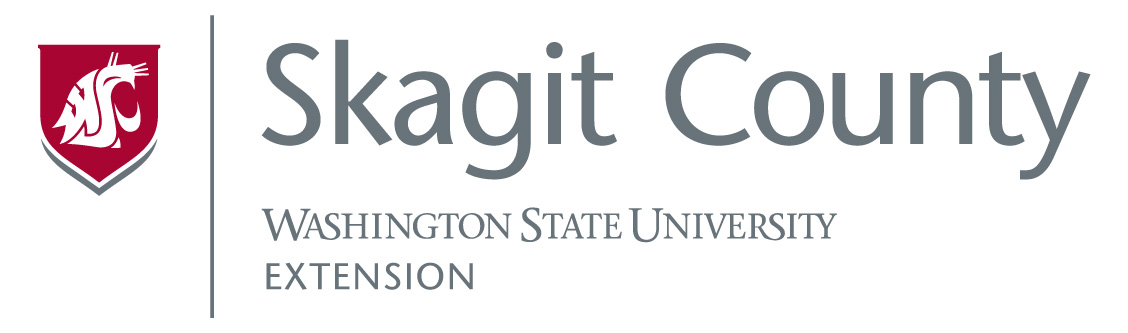 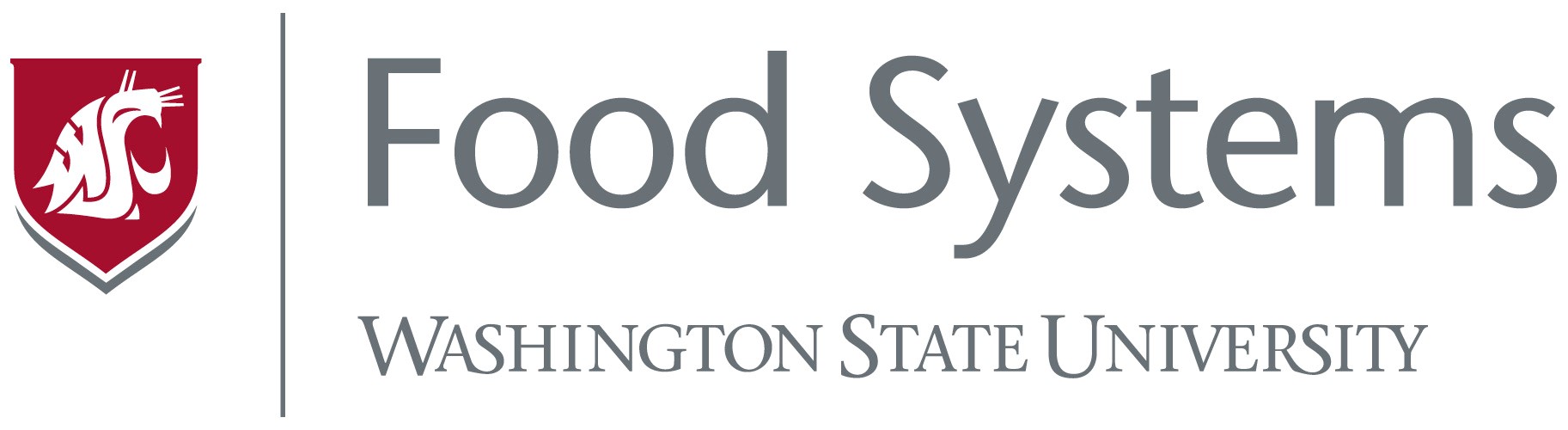 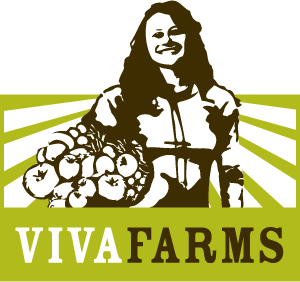 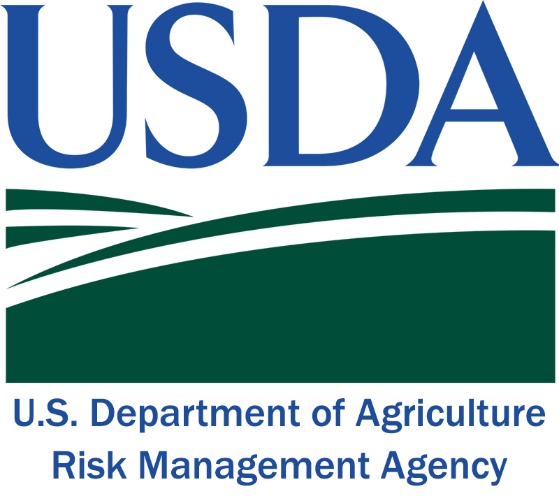 FARM BUSINESS PLAN	3Business Name	3Brief Description of Business	3Business Mission	3Business Goals	3Funding Sources	4Primary Sales Channels and Distribution Strategies	4Description of Target Customer 	4Competitors	5Marketing Strategy	5Key Positions and Business Personnel	6Permits, Licenses and Certifications	6Additional Information	6Product & Price List	7FINANCIAL STATEMENT TEMPLATES	8Budget	8Actuals	9Profit & Loss Statement (Annual Income & Expense)	11Balance Sheet	12What marketing outlets will you use to target and build your customer base (e.g. website, social media, paper fliers, events, newsletters, visits to the farm, etc.)?PositionNameExperienceProductSell-by UnitWholesale PriceRetail PriceEx: StrawberriesHalf flat$13$18Q1(Jan-Mar)Q2(Apr-Jun)Q3(Jul-Sep)Q4(Oct-Dec)TotalINCOMEWholesaleCSAFarmers’ Markets/Farm StandsRestaurantsOtherTotal IncomeOPERATING EXPENSESVariable CostsCar and Truck Expenses (mileage)Contract WorkFeedFertilizer and SprayFuelSeeds and PlantsSupplies and PackagingHired LaborFixed CostsInsuranceRentRepairs and MaintenanceStorageTelephone/InternetSoftware (Accounting, POS, etc.)Marketing OtherTotal Operating ExpensesNet Profit/LossQ1(Jan-Mar)Q2(Apr-Jun)Q3(Jul-Sep)Q4(Oct-Dec)TotalINCOMEWholesaleCSAFarmers’ Markets/Farm StandsRestaurantsOtherTotal IncomeOPERATING EXPENSESVariable CostsCar and Truck Expenses (mileage)Contract WorkFeedFertilizer and SprayFuelSeeds and PlantsSupplies and PackagingHired LaborFixed CostsInsuranceRentRepairs and MaintenanceStorageTelephone/InternetSoftware (Accounting, POS, etc.)MarketingOtherTotal Operating ExpensesNet Profit/LossINCOMEWholesaleCSAFarmers’ Markets/Farm StandsRestaurantsOtherTotal IncomeOPERATING EXPENSESVariable CostsCar and Truck Expenses (mileage)Contract WorkFeedFertilizer and SprayFuelSeeds and PlantsSupplies and PackagingHired LaborFixed CostsInsuranceRentRepairs and MaintenanceStorageTelephone/InternetSoftware (Accounting, POS, etc.)MarketingOtherTotal Operating ExpensesNet Profit/LossBeginning Balance (January 1st)Ending Balance (December 31st)ASSETSCurrent AssetsFarm Bank AccountCash on HandAccounts ReceivableInventoryFixed AssetsFarm LandFarm EquipmentFarm VehiclesFarm BuildingsOtherTotal DepreciationTotal AssetsLIABILITIESDebtOperating Loan BalanceTractor/Equipment Loan BalanceCredit Card Loan BalanceLong Term Loan BalancePayablesTotal DebtEquityOwners CapitalOwners DrawNet Income (or loss)Total EquityASSETS = LIABILITIES (Debt + Equity)